СХЕМА РЫБОВОДНОГО УЧАСТКА*- здесь и далее для обозначения географических координат точек используется Всемирная геодезическая система координат 1984 года (WGS-84)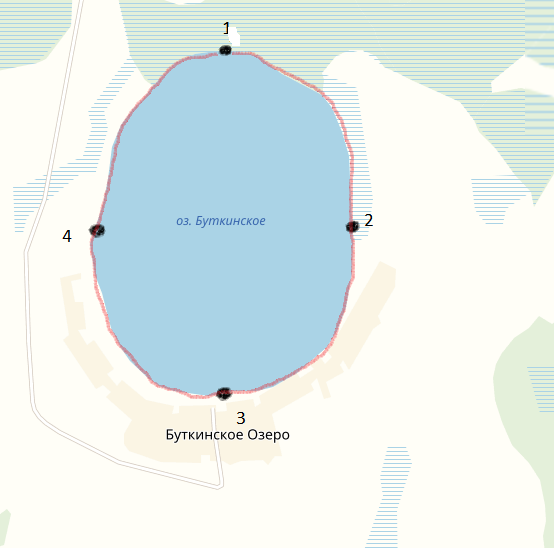 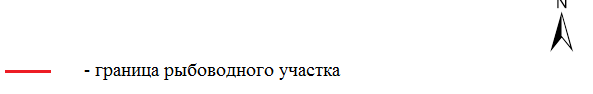 Границы рыбоводного участкаНаименование водного объектаМуниципальное образованиеПлощадь, гаВидводо-пользо-ванияот точки 1 (56.558514, 64.023885)* по береговой линии в пределах акватории до точки 2 (56.549935, 64.035387), от точки 2 по береговой линии в пределах акватории до точки 3 (56.542206, 64.023285), от точки 3 по береговой линии в пределах акватории до точки 4 (56.549792, 64.013328), от точки 4 по береговой линии в пределах акватории до точки 1Озеро БуткинскоеТалицкий городской округ212,0совмест-ное